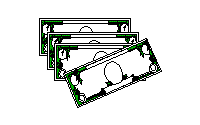 "Money may buy the husk of many things, but not the kernel.   It brings you food, butnot the appetite; medicine, but not health; acquaintances, but not friends; servants, but not faithfulness; days of joy, but not happiness."--Henrik Ibsen--